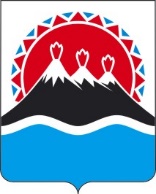 РЕГИОНАЛЬНАЯ СЛУЖБАПО ТАРИФАМ И ЦЕНАМ КАМЧАТСКОГО КРАЯПОСТАНОВЛЕНИЕВ соответствии с Федеральным законом от 27.07.2010 № 190-ФЗ 
«О теплоснабжении», постановлением Правительства Российской Федерации от 22.10.2012 № 1075 «О ценообразовании в сфере теплоснабжения, приказами ФСТ России от 13.06.2013 № 760-э «Об утверждении Методических указаний по расчету регулируемых цен (тарифов) в сфере теплоснабжения», от 07.06.2013 № 163 «Об утверждении Регламента открытия дел об установлении регулируемых цен (тарифов) и отмене регулирования тарифов в сфере теплоснабжения», Законом Камчатского края от 29.11.2022 № 155 «О краевом бюджете на 2023 год и на плановый период 2024 и 2025 годов», постановлением Правительства Камчатского края от 07.04.2023 № 204-П «Об утверждении Положения о Региональной службе по тарифам и ценам Камчатского края», протоколом Правления Региональной службы по тарифам и ценам Камчатского края от ХХ.ХХ.2023 № ХХХ, на основании заявления ООО «Колхоз Ударник» от 28.04.2023 № 121.ПОСТАНОВЛЯЮ:1.	Внести изменения в постановление Региональной службы по тарифам и ценам Камчатского края от 17.11.2022 № 282 «Об установлении тарифов в сфере теплоснабжения ООО «Колхоз Ударник» потребителям Карагинского муниципального района Камчатского края, на 2023 - 2027 годы»» согласно приложению к настоящему постановлению.2. Настоящее постановление вступает в силу после дня его официального опубликования.Приложение к постановлению Региональной службы по тарифам и ценам Камчатского краяот ХХ.ХХ.2023 № ХХ«Приложение 3к постановлению Региональной службы по тарифам и ценам Камчатского краяот 17.11.2022 № 282 Экономически обоснованные тарифы на тепловую энергию, поставляемую 
ООО «Колхоз Ударник» потребителям Карагинского муниципального района Камчатского края на 2023-2027 годы* Выделяется в целях реализации пункта 6 статьи 168 Налогового кодекса Российской Федерации (часть вторая).».[Дата регистрации] № [Номер документа]г. Петропавловск-КамчатскийО внесении изменений в постановление Региональной службы по тарифам и ценам Камчатского края от 17.11.2022 № 282 «Об установлении тарифов в сфере теплоснабжения ООО «Колхоз Ударник» потребителям Карагинского муниципального района Камчатского края, на 2023 - 2027 годы»Руководитель[горизонтальный штамп подписи 1]М.В. Лопатникова№ п/пНаименование регулируемой организацииВид тарифаГод (период)ВодаОтборный пар давлениемОтборный пар давлениемОтборный пар давлениемОтборный пар давлениемОстрый и редуцированный пар№ п/пНаименование регулируемой организацииВид тарифаГод (период)Водаот 1,2 до 2,5 кг/см2от 2,5 до 7,0 кг/см2от 7,0 до 13,0 кг/см2свыше 13,0 кг/см2Острый и редуцированный пар1.Для потребителей, в случае отсутствия дифференциации тарифов по схеме подключенияДля потребителей, в случае отсутствия дифференциации тарифов по схеме подключенияДля потребителей, в случае отсутствия дифференциации тарифов по схеме подключенияДля потребителей, в случае отсутствия дифференциации тарифов по схеме подключенияДля потребителей, в случае отсутствия дифференциации тарифов по схеме подключенияДля потребителей, в случае отсутствия дифференциации тарифов по схеме подключенияДля потребителей, в случае отсутствия дифференциации тарифов по схеме подключенияДля потребителей, в случае отсутствия дифференциации тарифов по схеме подключенияДля потребителей, в случае отсутствия дифференциации тарифов по схеме подключения1.1ООО «Колхоз Ударник»одноставочный руб./Гкал20231.2ООО «Колхоз Ударник»одноставочный руб./Гкал01.01.2023 -31.12.202310 960,881.3ООО «Колхоз Ударник»одноставочный руб./Гкал20241.4ООО «Колхоз Ударник»одноставочный руб./Гкал01.01.2024 -30.06.202410 960,881.5ООО «Колхоз Ударник»одноставочный руб./Гкал01.07.2024 -  31.12.202412 362,001.6ООО «Колхоз Ударник»одноставочный руб./Гкал20251.7ООО «Колхоз Ударник»одноставочный руб./Гкал01.01.2025-30.06.202511 850,001.8ООО «Колхоз Ударник»одноставочный руб./Гкал01.07.2025 -  31.12.202512 015,881.9ООО «Колхоз Ударник»одноставочный руб./Гкал20261.10ООО «Колхоз Ударник»одноставочный руб./Гкал01.01.2026-30.06.202612 015,881.11ООО «Колхоз Ударник»одноставочный руб./Гкал01.07.2026 -  31.12.202613 078,431.12ООО «Колхоз Ударник»одноставочный руб./Гкал20271.13ООО «Колхоз Ударник»одноставочный руб./Гкал01.01.2027-30.06.202713 078,431.14ООО «Колхоз Ударник»одноставочный руб./Гкал01.07.2027 -  31.12.202712 168,19ООО «Колхоз Ударник»двухставочныйХХХХХХХООО «Колхоз Ударник»ставка за тепловую энергию, руб./ГкалООО «Колхоз Ударник»ставка за содержание тепловой мощности, тыс.руб./Гкал/ч в мес.ООО «Колхоз Ударник»Население (тарифы указываются с учетом НДС)*Население (тарифы указываются с учетом НДС)*Население (тарифы указываются с учетом НДС)*Население (тарифы указываются с учетом НДС)*Население (тарифы указываются с учетом НДС)*Население (тарифы указываются с учетом НДС)*Население (тарифы указываются с учетом НДС)*Население (тарифы указываются с учетом НДС)*1.15ООО «Колхоз Ударник»одноставочный руб./Гкал20231.16ООО «Колхоз Ударник»одноставочный руб./Гкал01.01.2023 -31.12.202313 153,061.17ООО «Колхоз Ударник»одноставочный руб./Гкал20241.18ООО «Колхоз Ударник»одноставочный руб./Гкал01.01.2024 -30.06.202413 153,061.19ООО «Колхоз Ударник»одноставочный руб./Гкал01.07.2024 -  31.12.202414 834,401.20ООО «Колхоз Ударник»одноставочный руб./Гкал20251.21ООО «Колхоз Ударник»одноставочный руб./Гкал01.01.2025-30.06.202514 220,001.22ООО «Колхоз Ударник»одноставочный руб./Гкал01.07.2025 -  31.12.202514 419,061.23ООО «Колхоз Ударник»одноставочный руб./Гкал20261.24ООО «Колхоз Ударник»одноставочный руб./Гкал01.01.2026-30.06.202614 419,061.25ООО «Колхоз Ударник»одноставочный руб./Гкал01.07.2026 -  31.12.202615 694,121.26ООО «Колхоз Ударник»одноставочный руб./Гкал20271.27ООО «Колхоз Ударник»одноставочный руб./Гкал01.01.2027-30.06.202715 694,121.28ООО «Колхоз Ударник»одноставочный руб./Гкал01.07.2027 -  31.12.202714 601,83ООО «Колхоз Ударник»двухставочныйХХХХХХХООО «Колхоз Ударник»ставка за тепловую энергию, руб./ГкалООО «Колхоз Ударник»ставка за содержание тепловой мощности, тыс.руб./Гкал/ч в мес.